Муниципальное бюджетное общеобразовательное учреждение «Гимназия»«Лучшие практики обучения в освоении основных общеобразовательных программ по учебным предметам естественно-научной и технологической направленностей, в том числе в рамках внеурочной деятельности обучающихся»( Методическая копилка)Банк задач по теме:«Математические методы при решении экономических задач»учитель высшей квалификационной категории Маркелова Светлана Валериевна Черногорск 2022 год   Задача с экономическим содержанием представляет собой текстовую задачу практической направленности — как правило, с экономическим сюжетом. Несмотря на то, что для её решения не требуется глубокое знание экономики и других наук, учащимся, претендующим на успешное выполнение этого задания, необходимо всё же владеть некоторыми базовыми понятиями, такими как кредит, вклад, процентная ставка, выручка, прибыль и т.п. Требуется составить математическую модель на основе общей финансовой грамотности, причём математический аппарат, используемый в последующем решении, не выходит за рамки основной школы. Задачи на кредиты с дифференцированными платежамиМатериал для повторения: арифметическая прогрессия, процент от числа, квадратные и линейные уравнения.При решении указанных задач необходимо представлять схему расчёта по кредиту с дифференцированными платежами. Каждый расчётный период сначала банк начисляет проценты, тем самым увеличивая сумму долга клиента, а затем клиент вносит определённую сумму, уменьшая свой долг. По результатам этих операций каждый расчётный период сумма долга уменьшается на одну и ту же величину, а последовательные платежи по кредиту образуют убывающую арифметическую прогрессию.Задачи на равномерное изменение величиныМатериал для повторения: процент от числа, квадратные и линейные уравнения.При решении задач данного типа следует учитывать, что некоторая величина последовательно изменяется, возрастая на определённое число процентов, а затем уменьшается каждый раз на одно и то же значение.Задачи с заданной схемой выплатМатериал для повторения: процент от числа, квадратные и линейные уравнения.При решении задач заданного типа надо использовать схему расчёта по кредиту, указанную в условии.ВкладыМатериал для повторения: решение линейных и квадратных уравнений и неравенств, процент от числа.Эти задачи во многом аналогичны некоторым задачам на кредиты, но иногда требуют дополнительной смекалки.Задачи на наибольшее и наименьшее значенияМатериал для повторения; точки экстремума, производная функции, свойства квадратичной функции, свойства дробно-рациональной функции, свойства функции модуля.При решении задач данного типа учащемуся необходимо искать наибольшее или наименьшее значение некоторой величины, используя производную либо тот факт, что квадратичная функции достигает своего экстремального значения в вершине параболы. 1. Задачи на кредиты с дифференцированными платежами:1)  В июле планируется взять кредит в банке на сумму 6 млн рублей на некоторый срок.  Условия его возврата таковы: - каждый январь долг возрастает на 20% по сравнению с концом предыдущего года; - с февраля по июнь каждого года необходимо выплатить часть долга; - в июле каждого года долг должен быть на одну и ту же величину меньше долга на июль предыдущего года. На какой минимальный срок следует брать кредит, чтобы наибольший годовой платеж по кредиту не превысил 1,8 млн рублей? Ответ: 102)  В июле планируется взять кредит в банке на сумму 10 млн рублей на 5 лет. Условия его возврата таковы: - каждый январь долг возрастает на 10% по сравнению с концом предыдущего года; - с февраля по июнь каждого года необходимо выплатить часть долга; - в июле каждого года долг должен быть на одну и ту же величину меньше долга на июль предыдущего года. Сколько млн рублей составила общая сумма выплат после погашения кредита? Ответ: 133)  В июле планируется взять кредит в банке на сумму 20 млн рублей на некоторый срок (целое число лет). Условия его возврата таковы: - каждый январь долг возрастает на 30% по сравнению с концом предыдущего года; - с февраля по июнь каждого года необходимо выплатить часть долга; - в июле каждого года долг должен быть на одну и ту же величину меньше долга на июль предыдущего года. На сколько лет был взят кредит, если известно, что общая сумма выплат после его погашения равнялась 47 млн рублей? Ответ: 84)  В июле планируется взять кредит в банке на сумму 6 млн рублей на срок 15 лет.  Условия его возврата таковы: - каждый январь долг возрастает на х% по сравнению с концом предыдущего года; - с февраля по июнь каждого года необходимо выплатить часть долга; - в июле каждого года долг должен быть на одну и ту же величину меньше долга на июль предыдущего года. Найти х, если известно, что наибольший годовой платеж по кредиту составит не более 1,9 млн рублей, а наименьший - не менее 0,5 млн рублей. Ответ: 255)  В июле планируется взять кредит в банке на сумму 16 млн рублей на некоторый срок  (целое число лет). Условия его возврата таковы: - каждый январь долг возрастает на 25% по сравнению с концом предыдущего года; - с февраля по июнь каждого года необходимо выплатить часть долга; - в июле каждого года долг должен быть на одну и ту же величину меньше долга на июль предыдущего года. На сколько лет был взят кредит, если известно, что общая сумма выплат после его погашения равнялась 40 млн рублей? Ответ: 116) 15-го января планируется взять кредит в банке на 39 месяцев. Условия его возврата таковы: - 1-го числа каждого месяца долг возрастает на r% по сравнению с концом предыдущего месяца; - со 2-го по 14-е число месяца необходимо выплатить часть долга - 15-го числа каждого месяца долг должен быть на одну и ту же сумму меньше долга на 15-е число предыдущего месяца. Известно, что общая сумма после полного погашения кредита на 20% больше суммы, взятой в кредит. Найдите r. Ответ: 1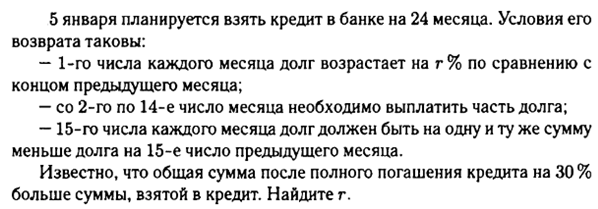 7)Ответ: 2,48)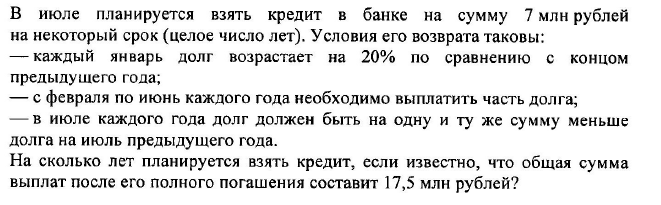 Ответ: 149)  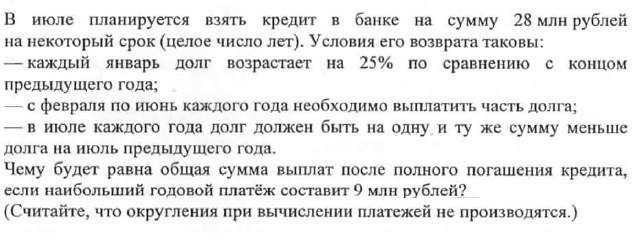 Ответ: 80,5 млн р.10)   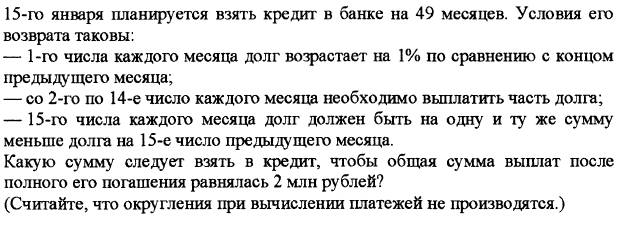 Ответ: 1,6 млн. р.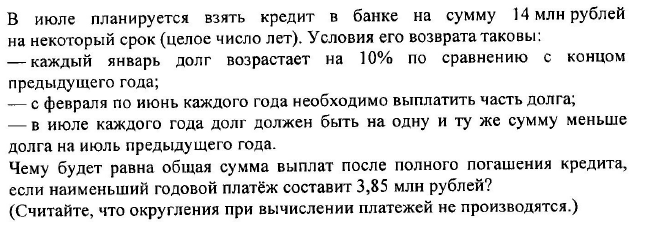 11)  Ответ: 17,5 12)  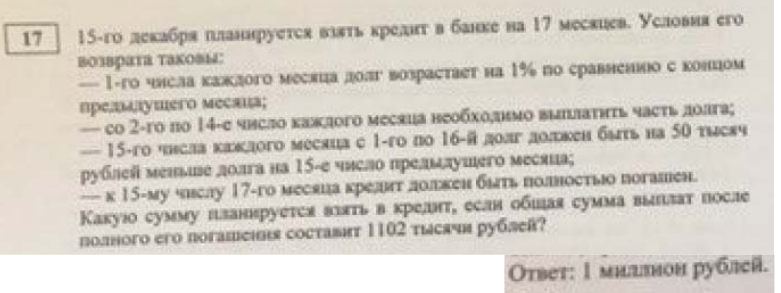 13)  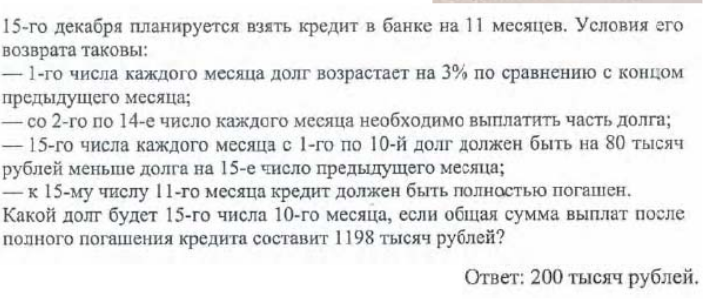 14)  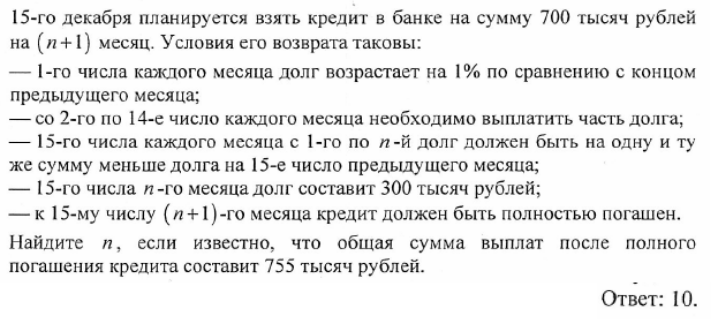 15)  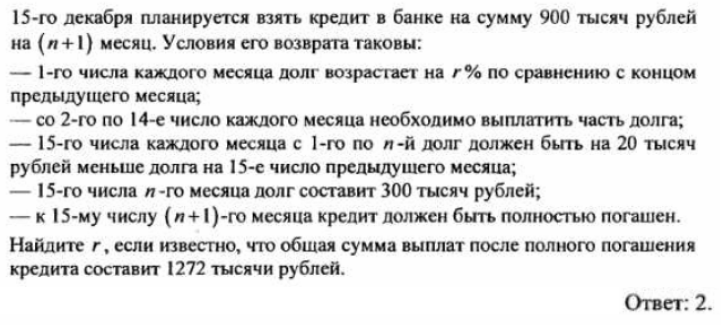 16)  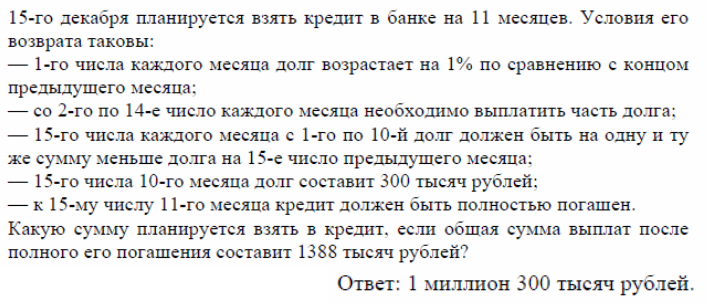 2. Задачи на последовательное изменение величин на одно и то же значение:1) В июле планируется взять кредит на сумму 8052000 рублей. Условия его возврата таковы: - каждый январь долг возрастает на 20% по сравнению с концом предыдущего года; - с февраля по июнь каждого года необходимо выплатить некоторую часть долга Сколько рублей нужно платить ежегодно, чтобы кредит был полностью погашен четырьмя равными платежами (то есть за 4 года)? Ответ: 3 110 400 2) В июле планируется взять кредит в банке на некоторую сумму. Условия его возврата таковы: - каждый январь долг возрастает на 20% по сравнению с концом предыдущего года; - с февраля по июнь каждого года необходимо выплатить часть долга, равную 2,16 млн рублей. Сколько млн. рублей было взято в банке, если известно, что он был полностью погашен тремя равными платежами (то есть за 3 года)? Ответ: 4,553) В июле планируется взять кредит на сумму 4026000 рублей. Условия его возврата таковы: - каждый январь долг возрастает на 20% по сравнению с концом прошлого года. - с февраля по июнь каждого года необходимо выплатить некоторую часть долга. На сколько рублей больше придется отдать в случае, если кредит будет полностью погашен четырьмя равными платежами (то есть за 4 года) по сравнению со случаем, если кредит будет полностью погашен двумя равными платежами (то есть за 2 года)? Ответ: 950 4004) В июле планируется взять кредит в банке на сумму 1300000 рублей. Условия его возврата таковы: - каждый январь долг возрастает на 10% по сравнению с концом предыдущего года; - с февраля по июнь каждого года необходимо выплатить часть долга; На какое минимально количество лет можно взять кредит при условии, что ежегодные выплаты были не более 350000 рублей? Ответ: 55)   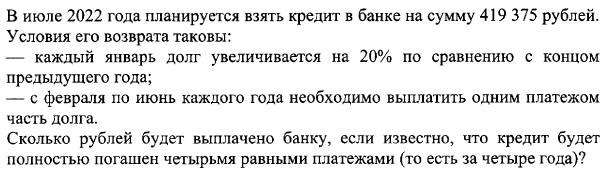 ответ:  648000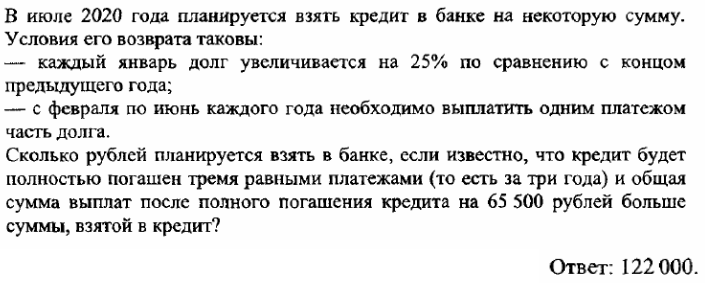 6)    3. Задачи на кредиты с заданной схемой выплат:1)  В июле планируется взять кредит в банке на сумму 100000 рублей. Условия его возврата таковы: - каждый январь долг возрастает на а% по сравнению с концом предыдущего года; - с февраля по июнь каждого года необходимо выплатить часть долга. Найдите число а, если известно, что кредит был полностью погашен за два года, причем в первый год было переведено 55000 руб., а во второй 69000 рублей.Ответ: 152)  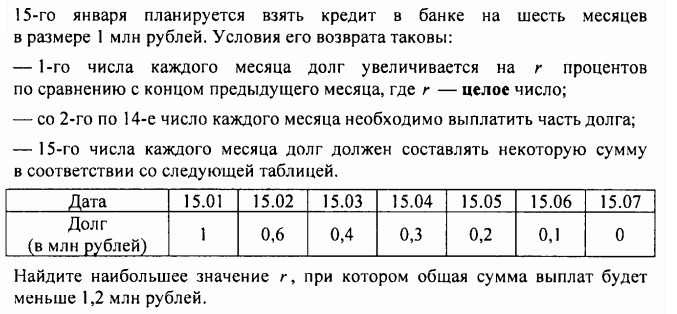 Ответ: 7%3)  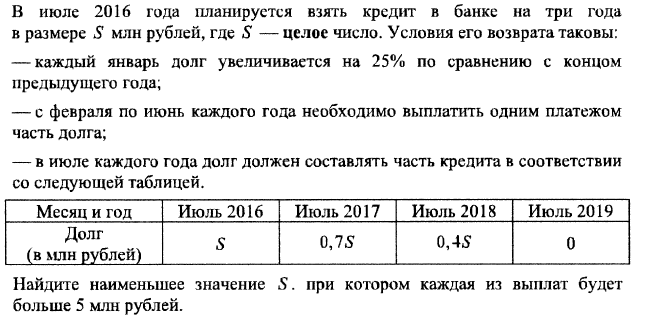 Ответ: 11 млн. руб.4)  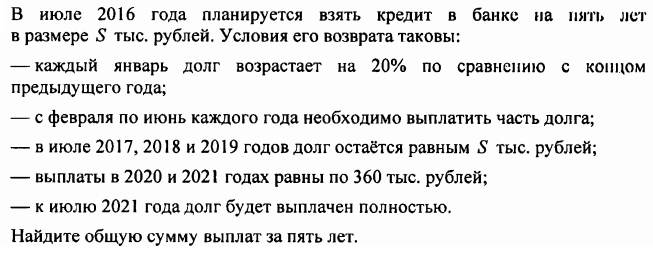 Ответ: 1050 тыс. руб.5)   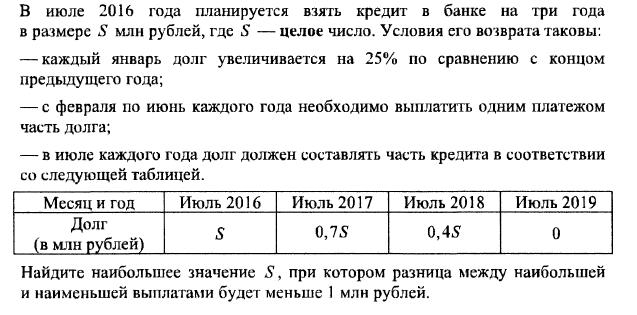 Ответ: 13 млн. руб.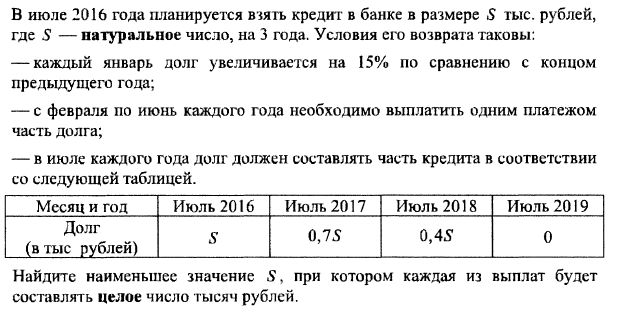 6)   Ответ: 200 тыс. руб.7)  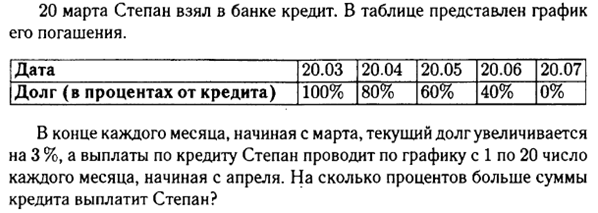 Ответ: 8,48)   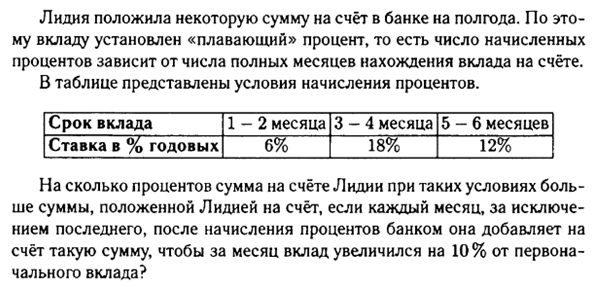 Ответ: 7,79)  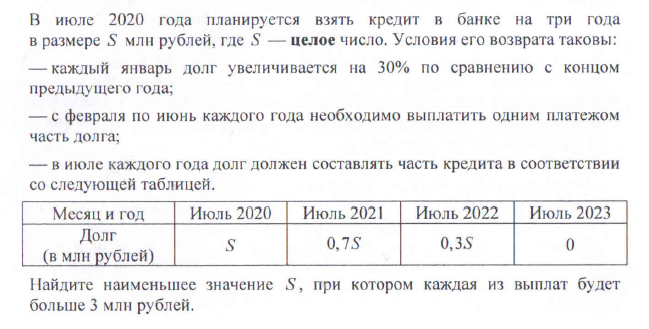 10)  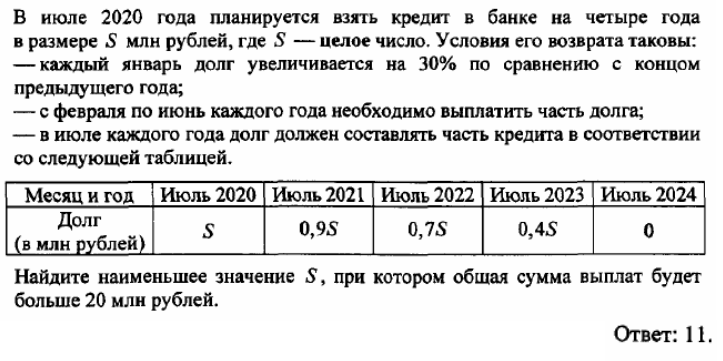 11)  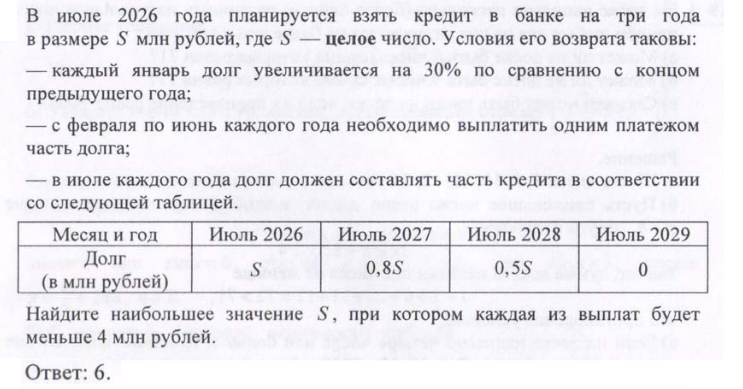 12)  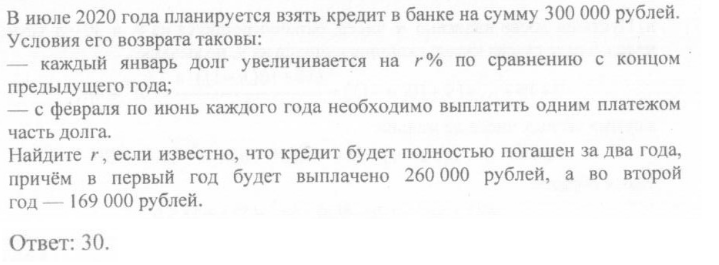 4. Задачи на вклады и ценные бумаги: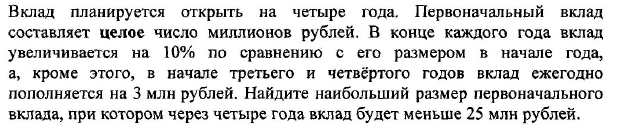 1) Ответ: 12 млн. руб.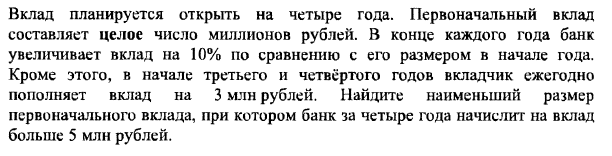 2)  Ответ: 9 млн. руб.3) 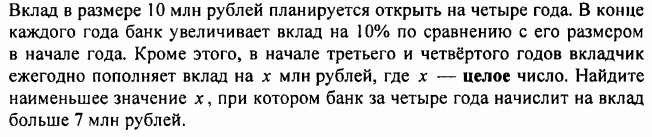 Ответ: 8 млн. руб.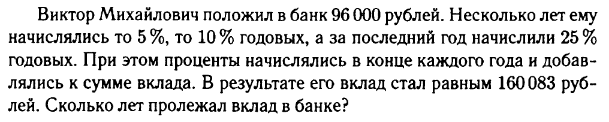 4)   Ответ: 55)  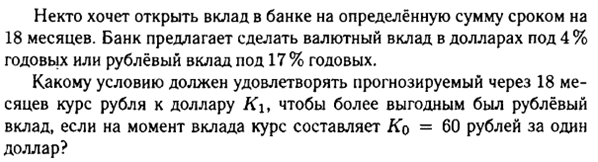 Ответ: К1< 67,56)  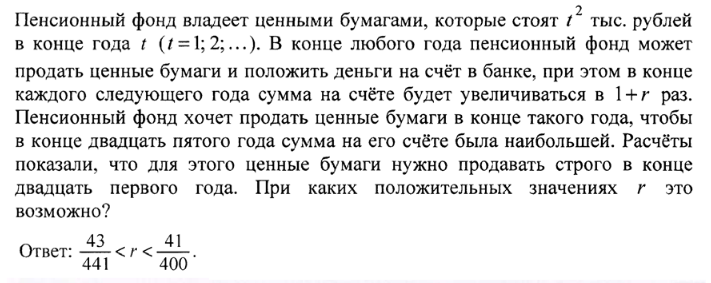 7)   Алексей приобрёл ценную бумагу за 7 тыс. рублей. Цена бумаги каждый год возрастает на 2 тыс. рублей. В любой момент Алексей может продать бумагу и положить вырученные деньги на банковский счёт. Каждый год сумма на счёте будет увеличиваться на 10 %. В течение какого года после покупки Алексей должен продать ценную бумагу, чтобы через тридцать лет после покупки этой бумаги сумма на банковском счёте была наибольшей?Ответ: 85. Задачи на наименьшие и наибольшие значения:1)  Зависимость объема Q (в шт) купленного у фирмы товара от цены Р (в руб. за шт.) выражается формулой Q=15000-P, 1000≤P≤15000. Доход от продажи товара составляет PQ рублей. Затраты на производство Q единиц товара составляют 3000Q+5000000 рублей.  Прибыль равна разности дохода от продажи товара и затрат на его производство.  Стремясь привлечь внимание покупателей, фирма уменьшила цену продукции на 20%, однако ее прибыль не изменилась. На сколько процентов следует увеличить сниженную цену, чтобы добиться наибольшей прибыли? Ответ: 12,5%2)  Строительство нового завода стоит 78 млн рублей. Затраты на производство х тыс. ед. продукции на таком заводе равны 0,5х2 +2x+6 млн рублей в год. Если продукцию завода продать по цене р тыс. рублей за единицу, то прибыль фирмы (в млн рублей) за один год составит px-(0,5x2+2x+6). Когда завод будет построен, фирма будет выпускать продукцию в таком количестве, чтобы прибыль была наибольшей. При каком наименьшем значении р строительство завода окупится не более, чем за 3 года? Ответ: 103)  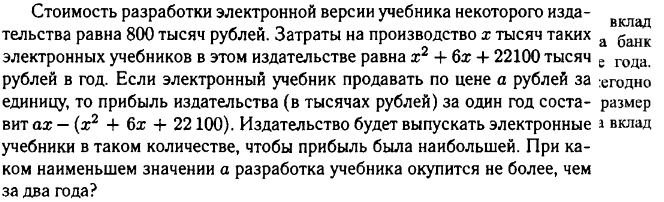 Ответ: 306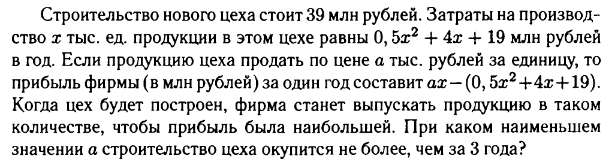 4)   Ответ: 125)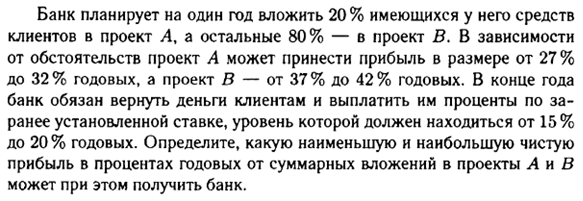 Ответ: 15% и 25%6)  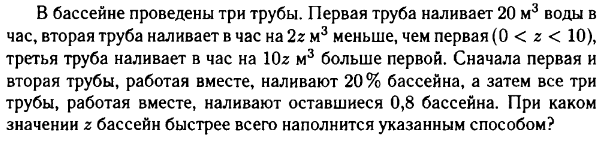 Ответ: 6,25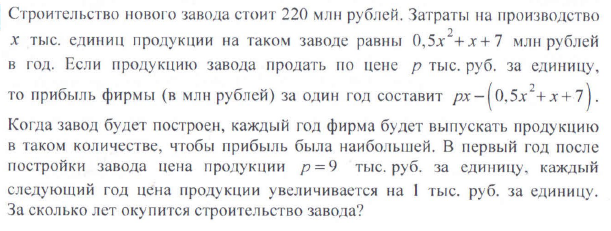 7)   8) 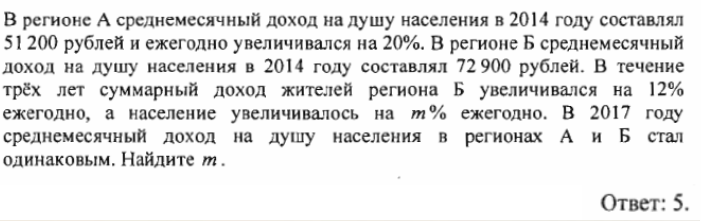 9)   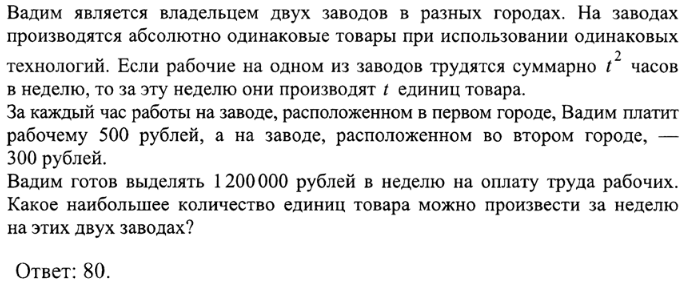 10)  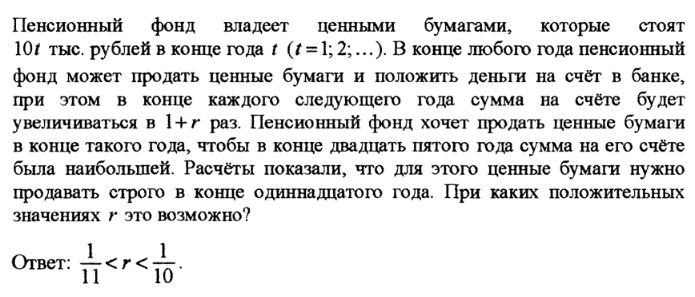 Литература:Гущин Д. Д. Образовательный портал «РЕШУ ЕГЭ: математика»: http://ege.sdamgia.ru.Под редакцией Ященко И. В. и др. ЕГЭ 2018, 2019. 2020, 2021, 2022. Математика, профильный уровень: 36 вариантов. –М.: Национальное образованиеГущин Д. Д. Встречи с финансовой математикой. Санкт-Петербург
2016, Веб-страница курса с актуальными материалами: http://reshuege.ru/course?id=2610Образовательный портал https://alexlarin.net/